Итоги общешкольной экологической акции «Скворечник»В рамках всероссийской акции «Зеленая весна - 2016» в нашей школе с 1 по 11 апреля была проведена общешкольная экологическая акция «Скворечник».В ходе акции обучающимися школы и их родителями был изготовлен 21 скворечник.С помощью старшеклассников девять  из них были развешены в школьном парке, остальные ребята повесили рядом со своим домом.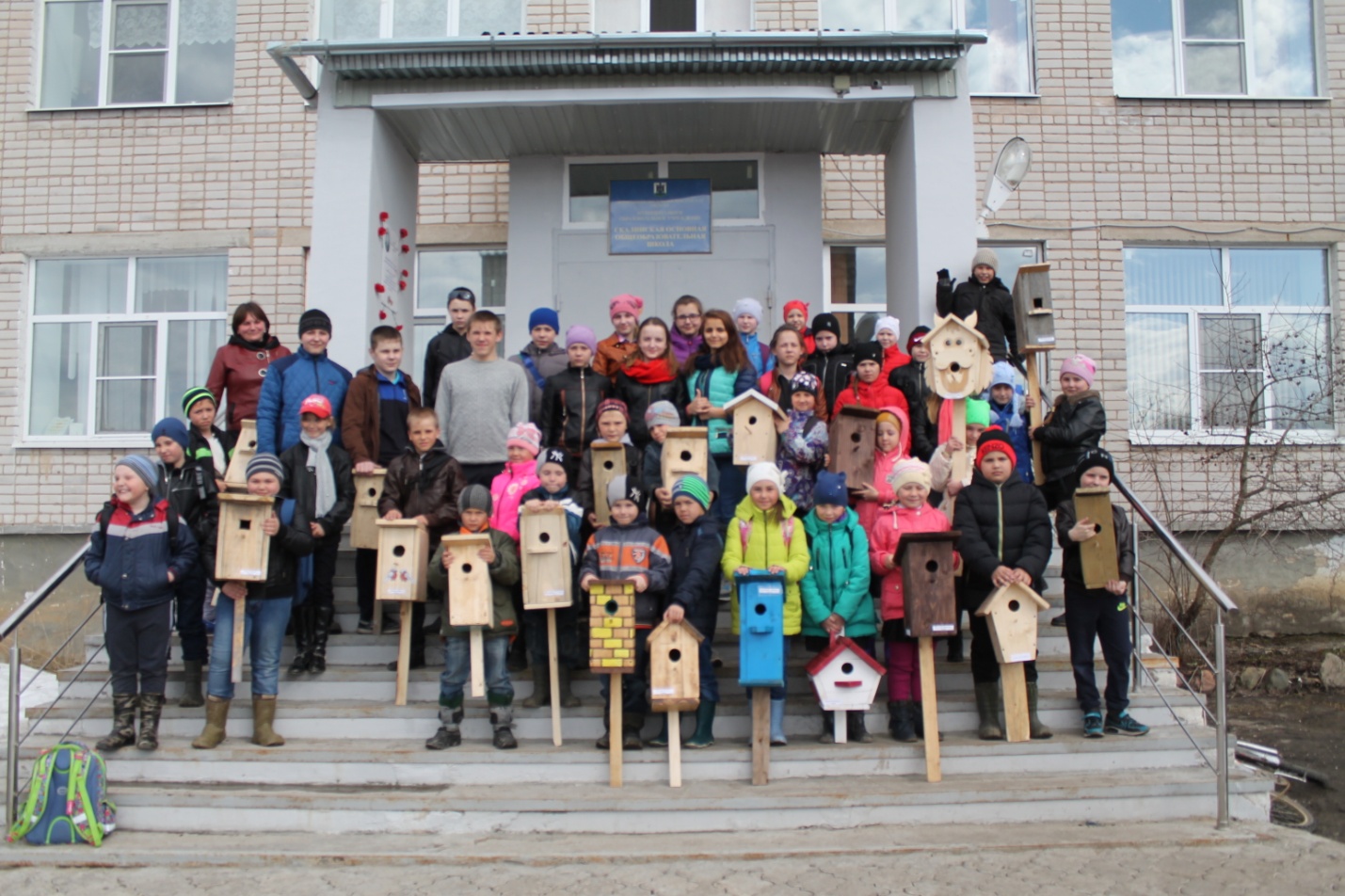 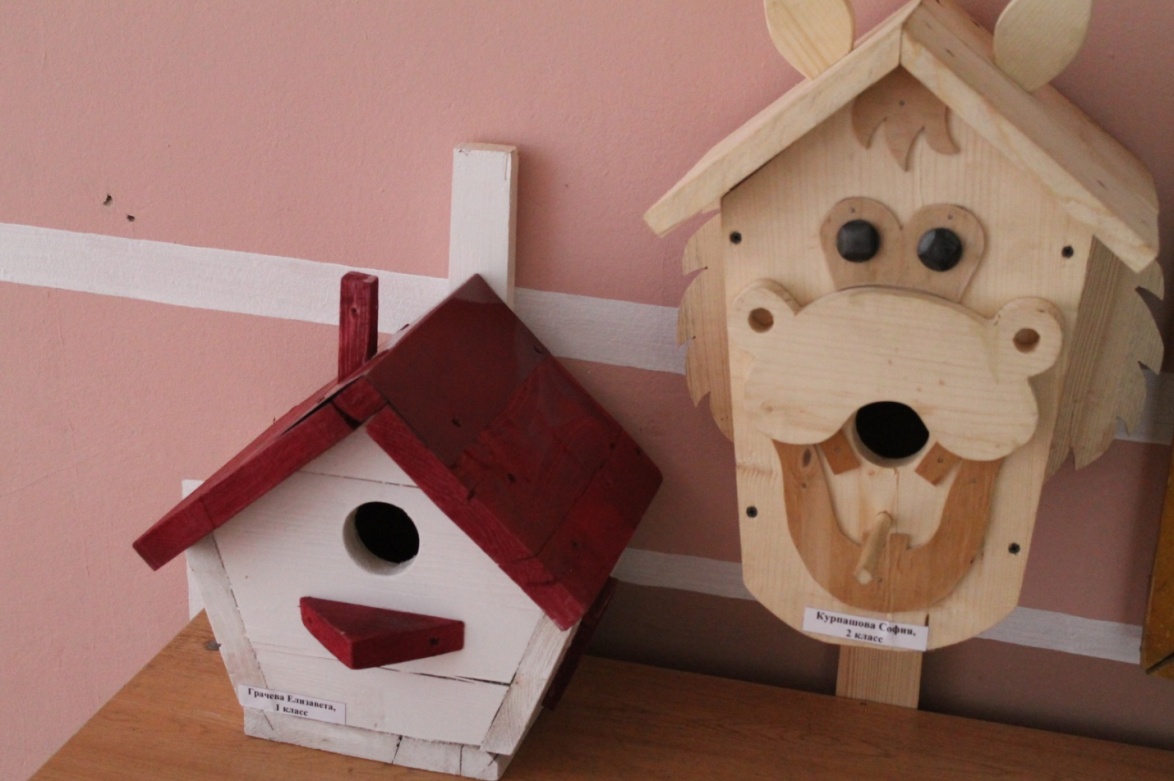 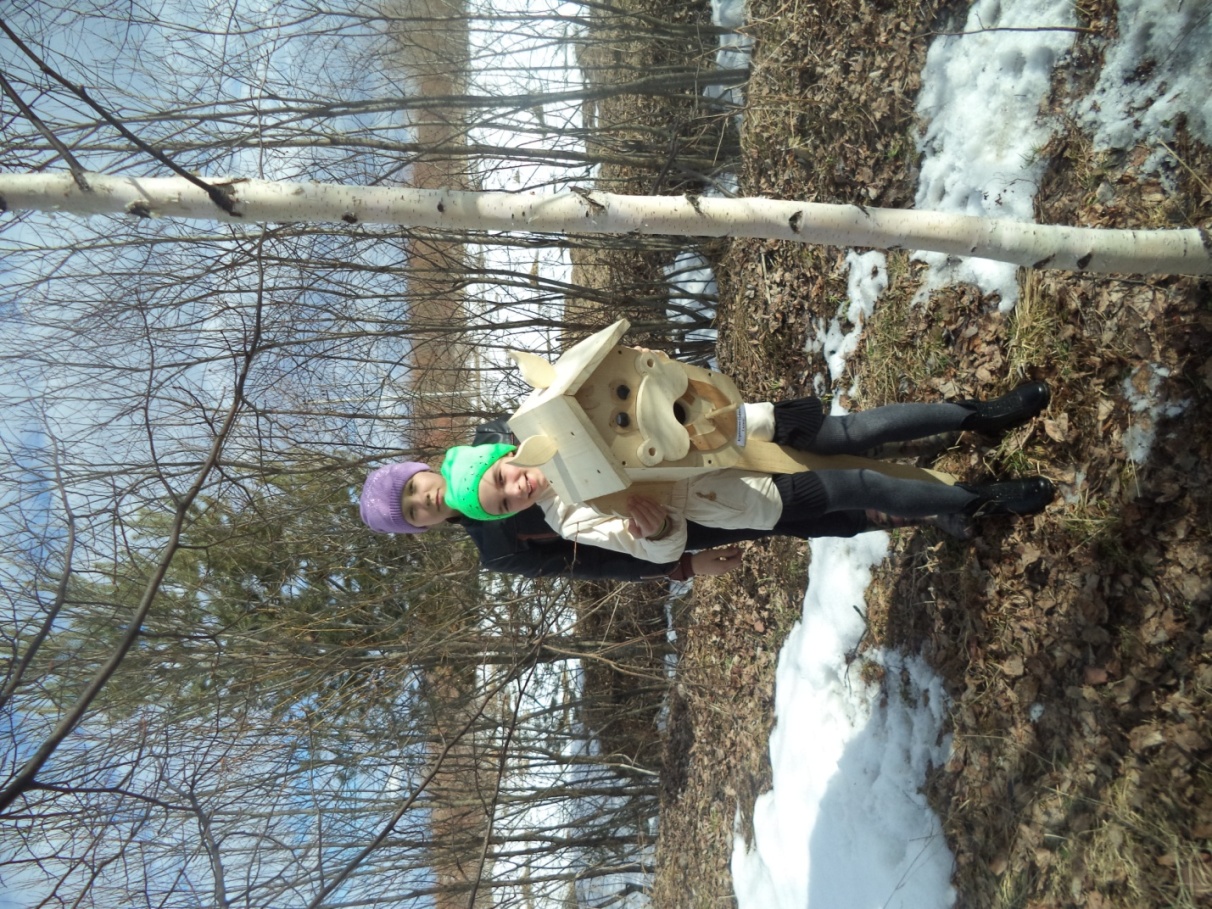 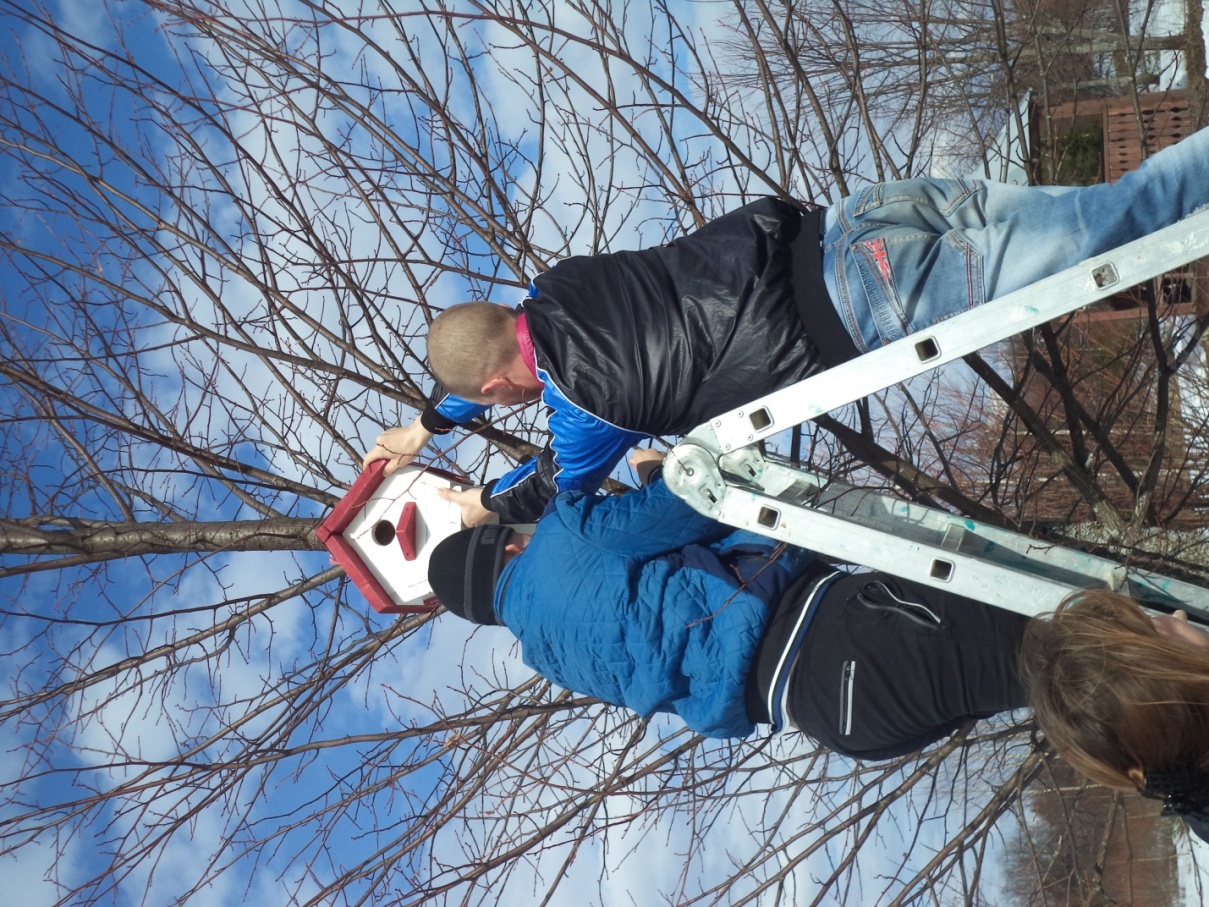 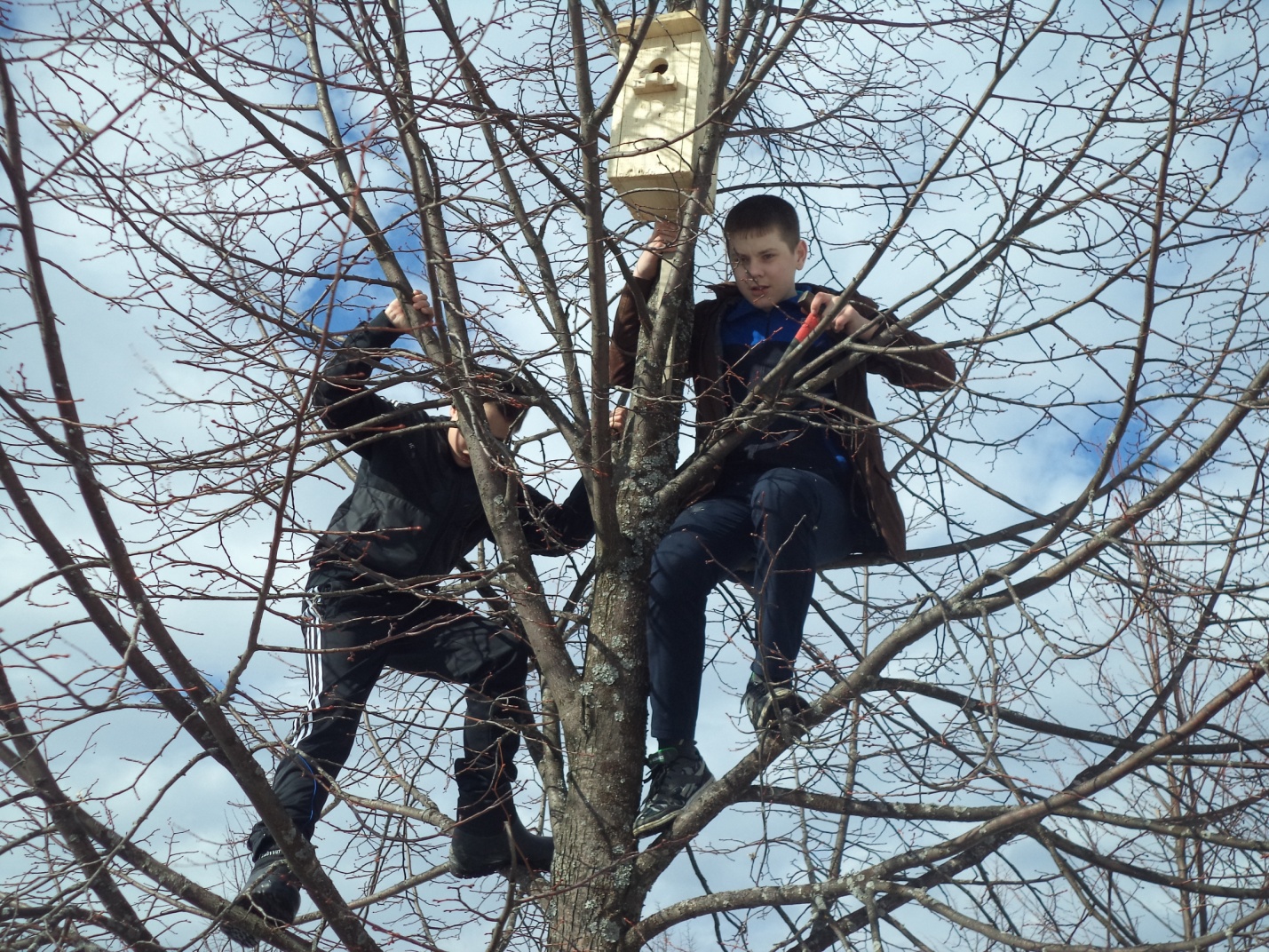 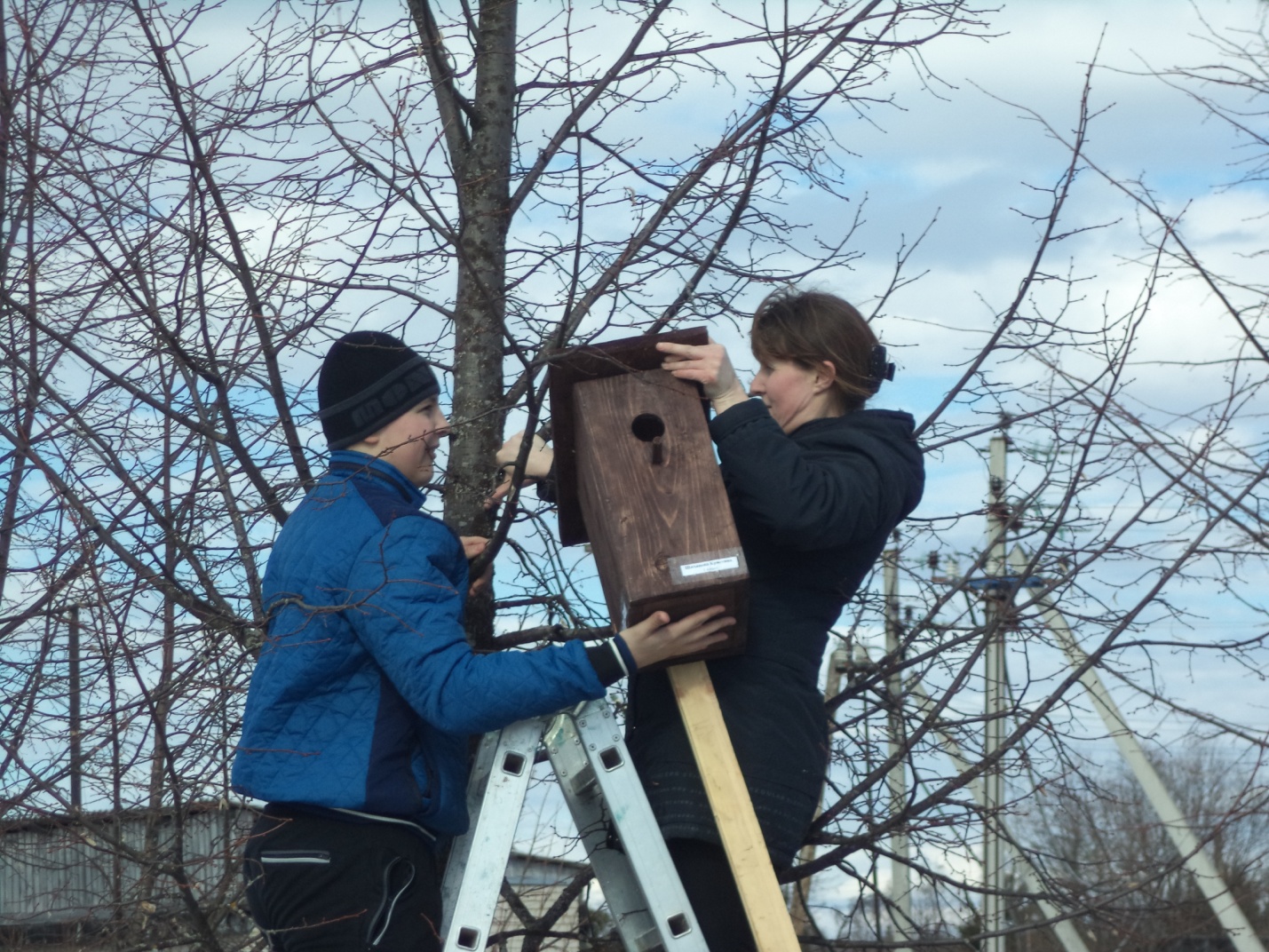 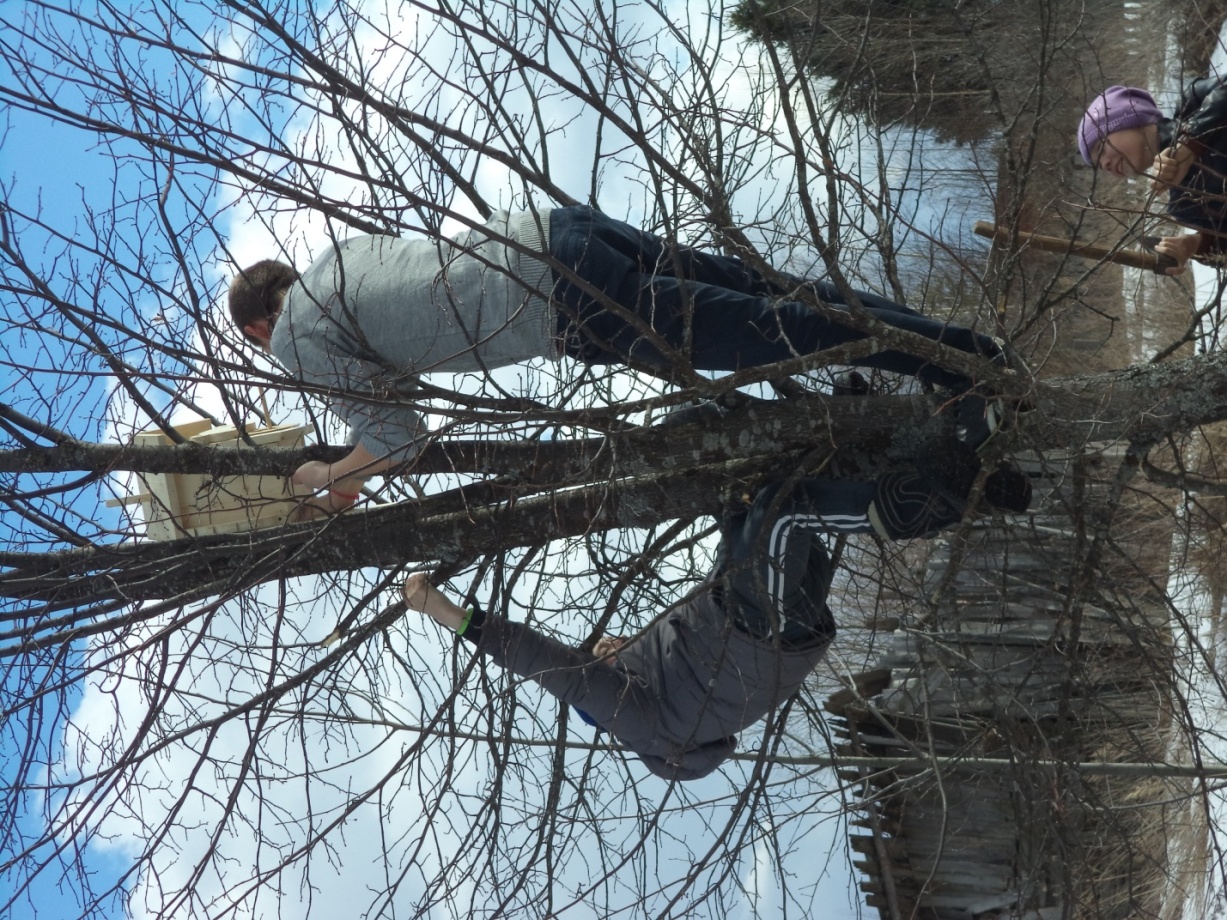 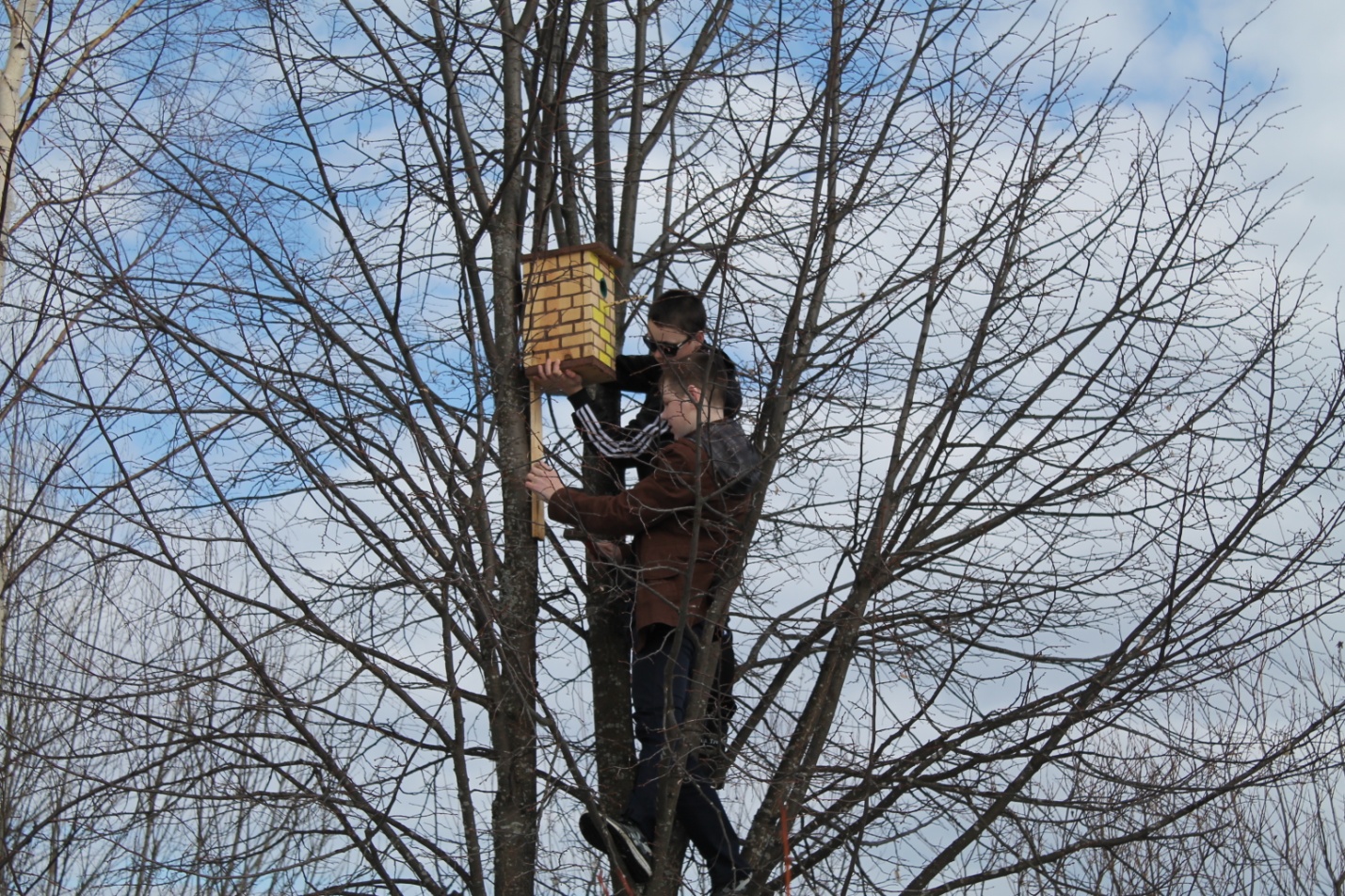 Особая благодарность ребятам и родителям, изготовившим скворечники:Грачевой Елизавете, 1 классКруглову Захару, 1 классКлюкину Никите, 1 классШихановой Кристине, 1 классШанько Артему, 1 классШигаревскому Степану, 1 классЗолотаревой Анастасии, 1 классКурпашовой Софии, 2 классШишлову  Кириллу, 2 классКапралову  Артему, 2 классЯшанкину  Вадиму, 2 классАрбузову  Денису, 2 классСмирнов у Юрию, 2 классБрянцевой  Доминике, 3 классКарпенко Ульяне, 4 классВоробьеву Павлу, 4 классДудичевой  Дарье, 4 классКозловой  Ирине, 4 классБереневой Валерии, 4 классКурпашову Андрею, 4 класс Смолиной Анастасие, 4 класс